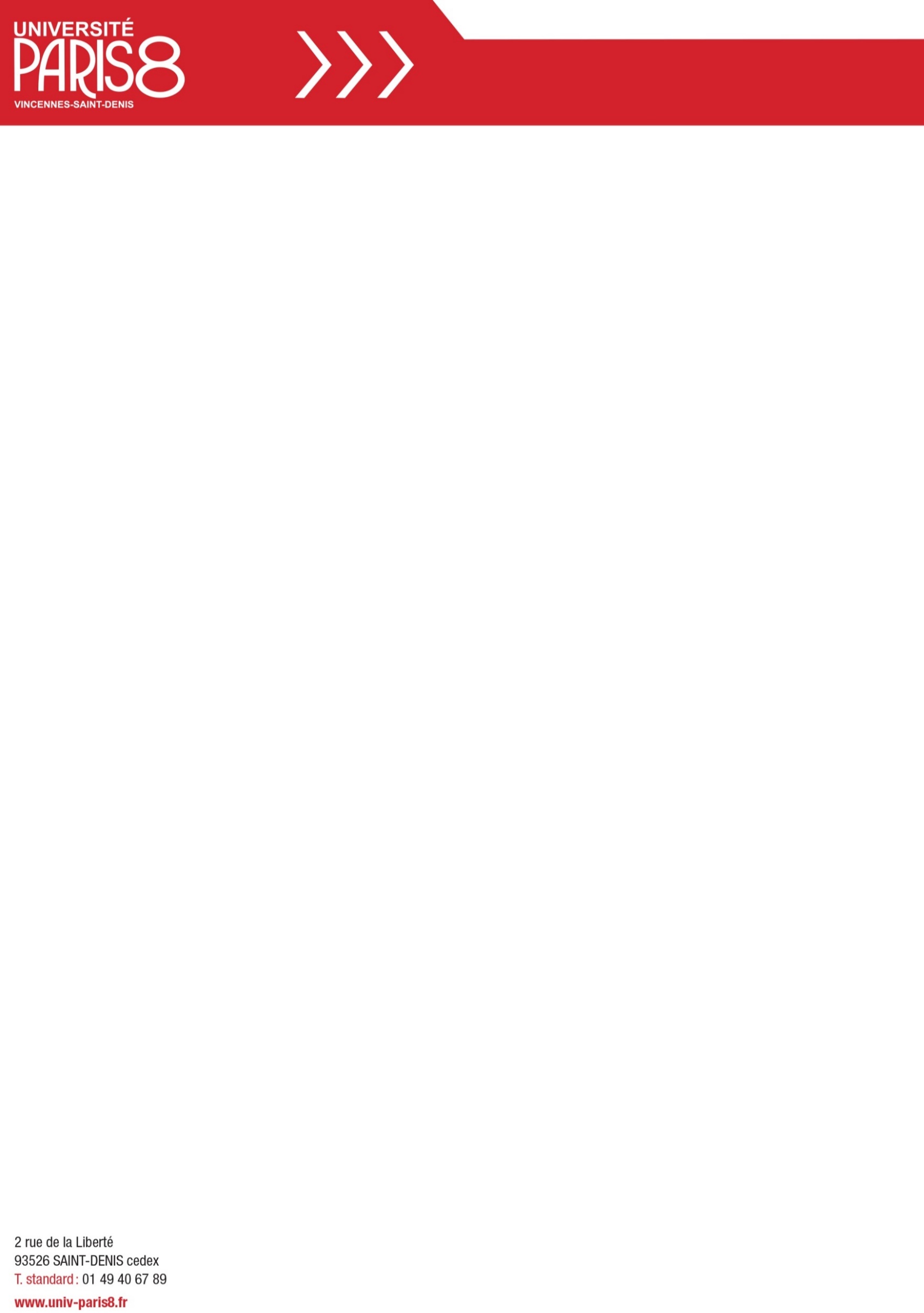 ÉLECTIONS DES REPRÉSENTANTS DES PERSONNELS ET USAGERSAU CONSEIL DU LABORATOIRE DU CENTRE DE RECHERCHE ET D’ANALYSE GÉOPOLITIQUE  (EA 353 - CRAG)  DE L’UNIVERSITÉ PARIS 8 SCRUTIN DU 7 NOVEMBRE 2019
DEMANDE D’INSCRIPTION SUR LES LISTES ELECTORALESDate limite de dépôt : 18 octobre 2019 à 16h00 auprès de la direction du CRAG Je soussigné(e) …………………………………………………………………………… Collège :…………………………………………………………………………………………………………………………………….Demande mon inscription sur les listes électorales pour l’élection des représentants de (collège)……… au conseil de l’IFG.						Fait à          	Le	                   2019							Signature :NB : Pièces à joindre obligatoirement : Pour les usagers : Une photocopie de la carte d’étudiant ou du certificat de scolarité de l’année universitaire en cours accompagné d’une pièce d’identité (carte nationale d’identité, passeport, permis de conduire ou titre de séjour). Pour les personnels : Une photocopie de la carte professionnelle ou de la carte d’identité